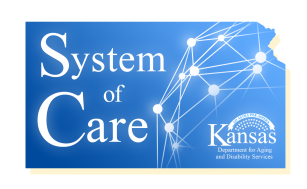 System of Care Post Summit Partner AgendaOctober 21, 20191pm-3pm MOVING FORWARD TOGETHERSOC PrinciplesFamily Driven - Youth Guided - Trauma InformedCommunity Based - Culturally & Linguistically CompetentBest-Practice GuidedAttendees / Introductions: Mike McAllister, Emily Webb, Barbara Huff, Kim Fisher, Doug Bowman, Fidel Serrano, Kaitlin Garton, Jeanne Brown, Angela Baker, Rick Gaskill, Grace Lamberton, Clarice Podrebarac, Scott Wituk, Lisa Southern, Marla LiraPurpose of the meeting: Share progress on System of Care initiatives since August 19 call. Updates from KDADS: YLINK – Doug BowmanYLINK event September 28thYLINK State-wide recruitment campaign Branding / Marketing materials (see attachments) Doug updated the group on YLINK recruitment efforts. Attachments included the brochure and the PowerPoint presentation. There is approximately $1500 per group as funding to support the group efforts. Each group chooses its own purpose and activities. There is quarterly reporting required. Have special events planned in Topeka in the spring at Advocacy Day and June Leadership Day at a state park. Doug has swag left over from Exploration Place Day and all new chapters will get goodies (until it’s gone). Updates on previous items from SOC Partner Meetings:Prep for next SOC grant - Impact Summary Report for KDADSSOC Successes Discussion SPARS / IPP data – IPP 2020 goals set by Project Coordinators due todayQualitative testimonials in telling the story of SOC Successes Impact Summary Report review – 1st draft (see attachment)Group discussion It was explained the initiatives of this fall were to gather some qualitative data that would tell the success stories of years 1-3 beyond hard SPARS & IPP data, that we would reach out to other states to learn what they have accomplished, visit with Kansas partners to identify their future SOC goals and expectations and be ready to apply for a new grant cycle should the opportunity occur. Nicole Freund asked all on the call to review the Kansas System of Care Impact Summary Report being prepared by WSU CEI for presentation to KDADS.  Prep for next SOC grant(continued)  - TA Network Support and other states research Received new application template sample – application for simplified 50 -10 pages (see link) Received copy of new FOA example (see link) National TA recommended we focus on efforts that expand on the current SOC / connect with other states; should also focus on sustainability in programs and show how services have made a difference (especially for rural communities) Discussions with other states on SOC what we’ve learned so far (see attachments) Group discussionA handout was provided of a summary on the information gathered from other states in SOC grant programs. All partners have been invited to participate on the conference calls with the other states. Today’s group discussion centered around what was learned from conversations with Delaware, Nevada, and Tennessee. We learned one of the states was a new awardee and another a 2nd year recipient and the 3rd was in cycle 7 of SOC grants. Each state shared how they are implementing programs across their states, barriers, solutions and lessons learned. Each state faced unique challenges in meeting the needs of rural populations and had developed interesting models to increase outreach of SOC work. There are still 3 states to schedule conversations with about their grants and the document and information will be provided to partners at the next meeting. TA Network has recommended any future grant applications should be focused on how we will build on the work done in years 1-3 and how we spread the word of System of Care philosophy and increase the outreach and impact of youth and family services bringing silos of stakeholders together to better meet family and youth needs.    2020 PlanningGroup discussion - Other programs impact to SOC School Pilot Family FirstGroup discussion - Spring Summit IdeaInclude all CMHC’s state-wideNeeds for workforce development / trainings?Opportunity to survey for workforce needs and prioritize Further dissemination of SOC principles to CMHC’sSome were interested in receiving more workforce development and support.   Other ideas for collective efforts state-wideSOC team attending local conferences, collaborating with Prevention team in sharing SOC Principles with community partnersGroup discussion - Ways of branding soc philosophy state-wide in communitiesNo discussion.SOC Goals and Committee Progress IPP Goal for enrolling families in SOC 300 4 years – 471 to dateContinue enrolling in year 4 – goal is 130 enrollees in 2020Cultural and Linguistic Competency Committee Has written a CLC plan and Best Practices Tip Sheet Seeking experts to advise work with committeeSocial Marketing Committeebranding and marketing of SOC Training and Workforce Development CommitteeOrientation guide will be voted on next SAC (Oct 24)Job Description review Youth Peer Support Goal: Gather data for Youth Peer Support Impact PaperStart asking youth what they want for peer support and what they would like it to look likeUtilize YLINK or other existing structures to get feedback?A Thought Exchange for youth feedback launchingResearch on need for youth Peer support in KansasDiscovery for Success Committee Youth Voice Research –Thought Exchange in progress through Decemberhttps://my.thoughtexchange.com /#513165524How can others in your life support you? What kinds of supportive activities would help to promote your well-being and help guide you in your personal growth?How might people your own age support your journey? How do you expect adults to behave in supportive ways? Family Voice Research – Parent Support Engagement Tracker is live / 121 responsesGoal: Gather data on what families / parents want and needWorking with Keys on uses for Thought ExchangeStart asking parents/ families what services and what that would look likeUtilize existing parent groups and networks to get feedbackA Thought Exchange for parents / caregivers will be developed with KeysGroup feedback from families supported by Keys / WSU facilitationUpcoming Dates10/24 State Wide Advisory Council – final vote of approval of Orientation Guide – review of CEI SOC successes report11/5 Executive Board of the Association meets –is there anything to be shared with Executive Board?  11/20 Governor’s Behavioral Health Planning Council – is there anything to be shared with GBHSPC? 12/3 Association Meeting 12/11 CBS Directors01/10/2020 Quarterly Reports Due01/2320 Advisory Council Meeting Site Visits from KDADS / WSUSumner 09/19 & 09/24South Central 10/11 & 10/16Compass 10/23 & 10/24PACES 11/1Next partner meetingDecember In-person (12/12, 10am-2 in Topeka)Who (taking the lead)WhatWhenYLINK Recruitment CampaignYLINK Recruitment CampaignYLINK Recruitment CampaignDoug Bowman, KDADS Recruitment CampaignIn ProgressWSU CEI Marketing Brochure, PowerPoint CompletedDiscussion Topic: SOC Successes Impact Summary Report Discussion Topic: SOC Successes Impact Summary Report Discussion Topic: SOC Successes Impact Summary Report Nicole Freund, WSUPrepare report on SOC Successes with qualitative dataIn ProgressCMHC PartnersReview report for edits / additions10/21 to 10/24Advisory CouncilReview report 10/24Prep for Next SOC GrantPrep for Next SOC GrantPrep for Next SOC GrantAll PartnersNew application format reviewIn ProgressAll PartnersFOA Example reviewIn ProgressAll PartnersContact successful states with SOC grants reviewIn Progress / 3 Interviews completedSOC GoalsSOC GoalsSOC GoalsProject Coordinators IPP Goals for Year 410/21CLC CommitteeContinued work on CLC PlanIn ProgressSocial Marketing CommitteeSOC Orientation guide – finalized for presentation to the SOC State Advisory Council10/24TWD CommitteeJob Description ReviewYouth Peer Support Impact PaperIn ProgressDiscovery for Success CommitteeParent Support Tracker Youth Voice ResearchFamily Voice ResearchIn ProgressNew CommitmentsNew CommitmentsNew CommitmentsKDADS/ WSU / All PartnersContact 3 more successful states with SOC grants to request interviewsIn ProgressAll PartnersSubmit additional information to WSU to be included for KDADS report due in NovemberIn ProgressAll PartnersDecember 12 Partner Meeting AgendaSubmit agenda items